Учреждение образования 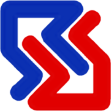 «Белорусская государственная академия связи»«НОВЫЕ ИНФОРМАЦИОННЫЕ ТЕХНОЛОГИИ В ТЕЛЕКОММУНИКАЦИЯХ И ПОЧТОВОЙ СВЯЗИ»XXIII Международная научно-техническая конференция студентов, магистрантов и аспирантов,приуроченная к 30-летию Белорусской государственной академии связи16–17 мая 2023 годаПРОГРАММА КОНФЕРЕНЦИИ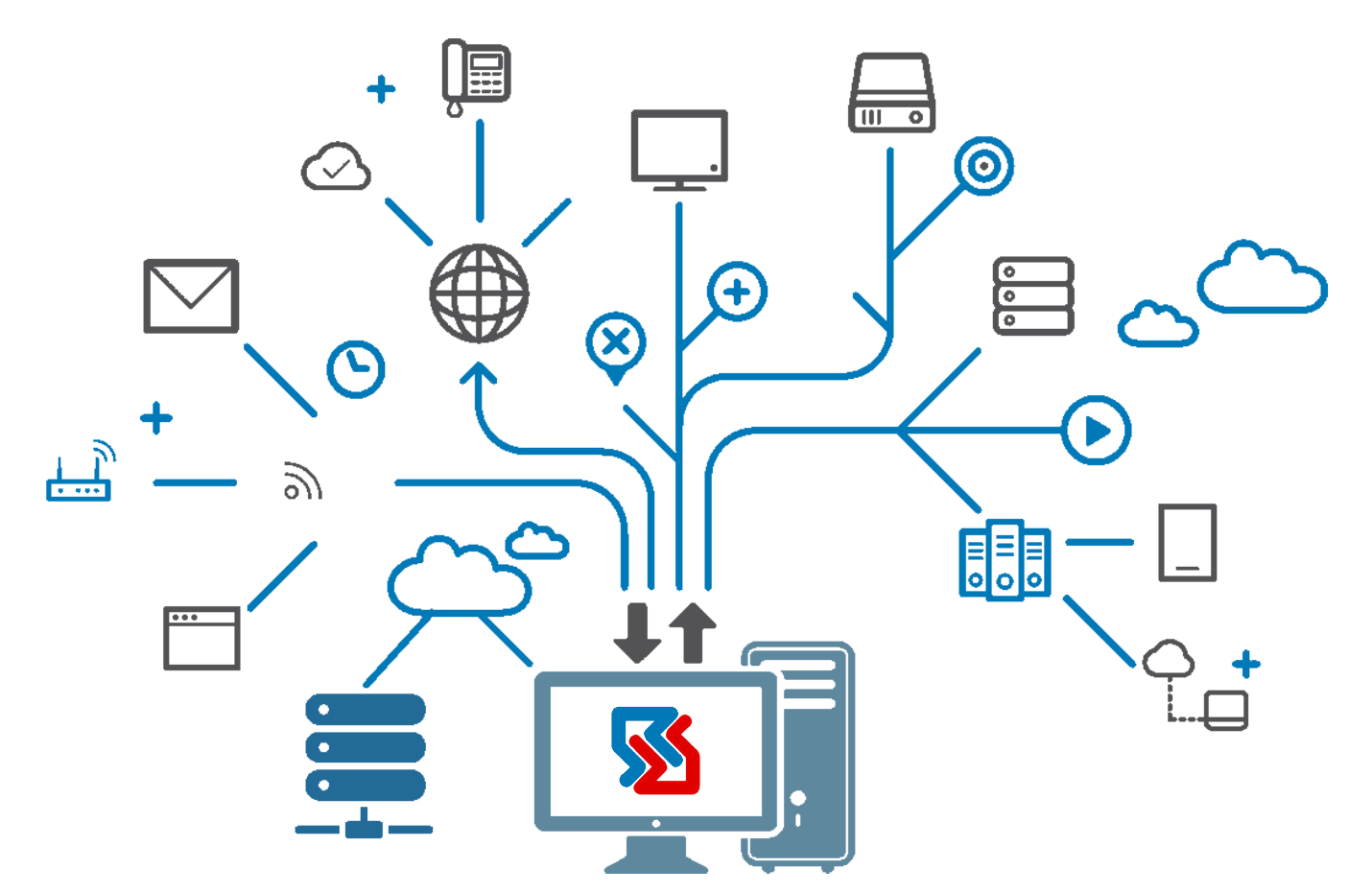 Минск, 2023Организатор:Учреждение образования «Белорусская государственная академия связи»Место проведения конференции:Учреждение образования «Белорусская государственная академия связи»Корпус 1 – ул. Ф. Скорины, 8/2Корпус 2 – ул. П. Бровки, 14Адрес оргкомитета:Учреждение образования «Белорусская государственная академия связи»Ул. Скорины 8/2, 220076,г. Минск, Республика БеларусьТел. (+37517) 355-86-01Е-mail: ntc@bsac.byРабочие языки конференции: белорусский, русский, английский.Полезная информацияРегламентДоклады на пленарном заседании – 20 минут, обсуждение – 10 минут.Выступления на секционных заседаниях – 10 мин.Материалы докладов публикуются в Сборнике материалов докладов и размещаются на сайте: http://bsac.by/pages/konferencii-2023-goda после проведения конференции.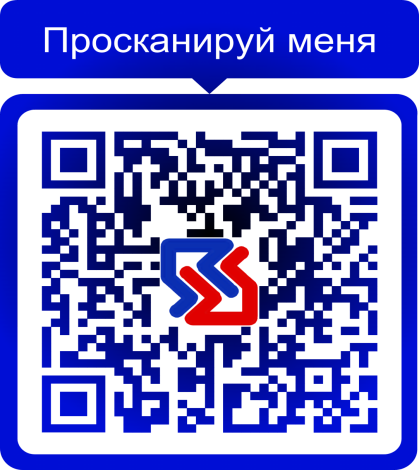 Приглашаем студентов, магистрантов и аспирантов принять участие в работе XXIII Международной научно-технической конференции «Новые информационные технологии в телекоммуникациях и почтовой связи»!Организационный комитет конференции:РЕГЛАМЕНТ РАБОТЫ КОНФЕРЕНЦИИ:16 мая, 10.00 Открытие, приветственные слова участникам и гостям конференции –ауд. 432, корпус 1 – ул. Ф. Скорины, 8/2.Пленарный доклад.16-17 мая Секционные заседания в соответствии с программами секций:– корпус 1 – ул. Ф. Скорины, 8/2– корпус 2 – ул. П. Бровки, 14.17 мая, 12.00 Подведение итогов XXIII международной научно-технической конференции студентов, магистрантов и аспирантов, награждение участников – ауд. 432, корпус 1 – ул. Ф. Скорины, 8/2.МОДЕРАТОРЫ СЕКЦИЙ:Секция № 1 «Приборы и методы дистанционного контроля и телеметрии в интеллектуальных информационных системах» – Булдык Георгий Митрофанович, заведующий кафедрой ФиМОИ, д. пед. н., профессор.Секция № 2 «Инфокоммуникационные технологии и обеспечение информационной безопасности» – Михневич Светлана Юрьевна, заведующий кафедрой ИКТ, к. ф.-м. н., доцент.Секция № 3 «Беспроводные цифровые технологии связи и вещания» –Мельянец Геннадий Иванович, заведующий кафедрой РИТ, к. т. н., доцент.Секция № 4 «Актуальные аспекты организации сетей телекоммуникаций и инфокоммуникационных систем» – Половеня Сергей Иванович, заведующий кафедрой ТКС, к. т. н., доцент.Секция № 5 «Программное обеспечение и технологии программирования» – Горбадей Ольга Юрьевна, заведующий кафедрой ПОСТ, к. т. н.Секция № 6 «Новые информационно-коммуникационные технологии в почтовой связи» – Кобринский Григорий Ефимович, заведующий кафедрой ОТПС, д. э. н., профессор.Секция №7 «Теоретические и прикладные аспекты цифровой трансформации экономики» – Криворотько Юрий Васильевич, заведующий кафедрой ЦЭ, д э. н., доцент.Секция № 8 «Социокультурные аспекты цифровизации отрасли связи» – Томилина Любовь Петровна, заведующий кафедрой ГН, к. и. н., доцент.Секция № 9 «Тактические и технические аспекты применения цифровых средств связи и инфокоммуникационных систем в военном деле» – Брязгин Егор Юрьевич, начальник военной кафедры.XXIII международная научно-техническая конференция студентов, магистрантов и аспирантов «Новые информационные технологии в телекоммуникациях и почтовой связи»(16 мая начало в 10.00 аудитория 432, корпус 1)Ссылка для подключения: https://meet.jit.si/STD-Conference-2023Открытие конференции10.00 – 10.10Вступительное словоЗеневич Андрей Олеговичректор учреждения образования «Белорусская государственная академия связи», доктор технических наук, профессорПриветственные слова зарубежных представителей:10.10 – 11.00– ректор Таджикского государственного университета  права, бизнеса и политики (Таджикистан), д. э. н., профессор Шарифзода Мумин Машокир(формат – онлайн-выступление)– консул Посольства Государства Ливия в Республике Беларусь Махмуд Абурауи– первый секретарь Посольства Республики Узбекистан в Республике Беларусь Абдуллаев Азимжон Алиевич– проректор по цифровой трансформации ЮУрГУ (Южно-Уральский государственный университет, Россия), д. техн. н., доцент    Голлай  Александр Владимирович (формат – онлайн-выступление)– профессор кафедры «Радиотехники и коммуникации» Азербайджанского технического университета, д. техн. н., профессор Мансуров Тофиг Магомедович (формат – онлайн-выступление)– директор Института электроники и телекоммуникаций КГТУ им. Раззакова (Кыргызская Республика), к. п. н., доцент Абдыллаева Гульнара Оморовна(формат – видеообращение)– декан факультета «Информационные технологии», заведующий кафедрой Ордена Трудового Красного Знамени федерального государственного бюджетного образовательного учреждения высшего образования «Московский технический университет связи и информатики» «МТУСИ» (Москва, Российская Федерация), к. техн. н., доцент Городничев Михаил Геннадьевич(формат – онлайн-выступление)– заведующий кафедрой Ордена Трудового Красного Знамени федеральное государственное бюджетное образовательное учреждение высшего образования «Московский технический университет связи и информатики» «МТУСИ» (Москва, Российская Федерация), д. п. н., профессор Яблочников Сергей Леонтьевич– главный инженер Danash Contracting And Trading Company (Ливан) Эль-Абед Имад Халед(формат – онлайн-выступление)– старший преподаватель кафедры «Радиосвязь и радиотехнические системы» Института телекоммуникаций и информатики Туркменистана Бабаев Батыр Байрамович(формат – видеообращение)Выступление с докладом:Ордена Трудового Красного Знамени федеральное государственное бюджетное образовательное учреждение высшего образования «Московский технический университет связи и информатики»
«МТУСИ» (Москва, Российская Федерация).Яблочников Сергей Леонтьевич – д. п. н., профессор, заведующий кафедрой, «Эффективный контроль и адаптивное интеллектуальное управление нестационарными объектами».Учреждения образования «Белорусская государственная академия связи» (Республика Беларусь).Асаёнок Марина Анатольевна – к. техн. н., доцент кафедры РИТ, «Использование видеонаблюдения как элемента интеллектуальной транспортной системы для измерения атмосферной видимости».Секция 1 – Приборы и методы дистанционного контроля и телеметрии в интеллектуальных информационных системах(16 мая, начало в 12.00, аудитория 306, корпус 1)Ссылка для подключения: https://meet.jit.si/STD-mif-2023Список докладов:Автор, тема доклада, научный руководительСекция 2 – Инфокоммуникационные технологии и обеспечение информационной безопасности(17 мая, начало в 9.00, аудитория 306, корпус 1)Ссылка для подключения: https://meet.jit.si/Section2ConferenceСписок докладов:Автор, тема доклада, научный руководительСекция 3 – Беспроводные цифровые технологии связи и вещания(16 мая, начало в 16.00, аудитория 432, корпус 1)Ссылка для подключения: https://meet.jit.si/bsac_160523_section4Список докладов:Автор, тема доклада, научный руководительСекция 4 – Актуальные аспекты организации сетей телекоммуникаций и инфокоммуникационных систем(16 мая, начало в 15.00, аудитория 432, корпус 1)Ссылка для подключения: https://meet.jit.si/bsac_160523_section4Список докладов:Автор, тема доклада, научный руководительСекция 5 – Программное обеспечение и технологии программирования(16 мая, начало в 15.00, аудитория 212, корпус 1)Ссылка для подключения: https://meet.jit.si/S5_POiTPСписок докладов:Автор, тема доклада, научный руководительСекция 6 – Новые информационно-коммуникационные технологии в почтовой связи(16 мая, начало в 14.00, аудитория 426, корпус 1)Ссылка для подключения: https://meet.jit.si/otps2022Список докладов:Автор, тема доклада, научный руководительСекция 7 – Теоретические и прикладные аспекты цифровой трансформации экономики(16 мая, начало в 12.30, аудитория 244, корпус 1;17 мая, начало в 9.30, аудитория 222, корпус 1)Ссылка для подключения: https://meet.jit.si/Digital_EconomyСписок докладов:Автор, тема доклада, научный руководительСекция 8 – Социокультурные аспекты цифровизации отрасли связи(16 мая, начало в 12.00, аудитория 218, 432 корпус 1)Ссылка для подключения: https://meet.jit.si/bsac_160523_section4 – ауд. 432https://meet.jit.si/bsac_160523_section8 – ауд. 218Список докладов:Автор, тема доклада, научный руководительСекция 9 – Тактические и технические аспекты применения цифровых средств связи и инфокоммуникационных систем в военном деле(В секции принимают участие студенты, курсанты, магистранты и аспиранты военных кафедр и факультетов учреждений высшего образования Республики Беларусь.)(16 мая, начало в 14.00 аудитория 151, корпус 2)Список докладов:Автор, тема доклада, научный руководительПредседатель:А.О. Зеневич, ректор, д.т.н., профессорЗаместительпредседателя:В.В. Дубровский, проректор по научной работе,
к.ф.-м.н., доцентЧленыоргкомитета:Е.А. Кудрицкая, проректор по учебной работе, к.т.н., доцент;В.М. Ивашко, начальник научно-технического отдела, к.воен.н., доцент;Е.В. Новиков, директор Института современных технологий связи, к.т.н., доцент;А.А. Лапцевич, декан факультета электросвязи, к.т.н., доцент;А.В. Будник, декан факультета инжиниринга и технологий связи, к.т.н., доцент;Г.М. Булдык, заведующий кафедрой физических и математических основ информатики, д. пед. н., профессор; Т.Н. Мельянец, заведующий кафедрой радио и информационных технологий, к.т.н., доцент;С.Б. Трапезон, директор обособленного подразделения «Колледж информационно-коммуникационных технологий»;С.А. Шибеко, директор Витебского филиала УО «Белорусская государственная академия связи»;С.Ю. Михневич, заведующий кафедрой инфокоммуникационных технологий, к.ф.-м.н., доцент;С.И. Половеня, заведующий кафедрой телекоммуникационных систем, к.т.н., доцент;О.Ю. Горбадей, заведующий кафедрой программного обеспечения сетей телекоммуникаций, к.т.н.;Г.Е. Кобринский, заведующий кафедрой организации и технологии почтовой связи, д.э.н., профессор;Ю.В. Криворотько, заведующий кафедрой цифровой экономики, д.э.н., доцент;Л.П. Томилина, заведующий кафедрой гуманитарных наук, к.ист.н., доцент;Е.Ю. Брязгин, начальник военной кафедры.Д.И. Наумов, ученый секретарь, к.соц.н., доцент;Н.В. Вердыш, заведующий редакционно-издательским сектором;Е.В. Румянцева, начальник отдела аспирантуры и международной деятельности.Председатель:заведующий кафедрой ФиМОИ, д. пед. н., профессор,Булдык Г.М.Секретарь:лаборант кафедры, Герасимук В.Ю.Экспертная комиссия:д. физ.-мат., доцент, профессор кафедры, Гладков Л.Л.;к. физ.-мат. н., доцент кафедры, Дымонт В.П. 1.Баимов Роман Ирекович. Повышение точности моноимпульсного метода пеленгования источника радиоизлучения с использованием оптимального весового амплитудного распределения на элементах линейной фазированной решетки. Научный руководитель: Рагозин Андрей Николаевич, к. техн. н., доцент кафедры инфокоммуникационных технологий высшей школы электроники и компьютерных наук ФГА ОУ ВО «Южно-Уральский государственный университет» (национальный исследовательский университет), Челябинск, Россия.2.Булойчик Яна Александровна. Ржаное поле Республики Беларусь. Научный руководитель: Булдык Георгий Митрофанович, д. пед. н., профессор, заведующий кафедрой ФиМОИ УО «Белорусская государственная академия связи».3.Десюкевич Игорь Леонидович. Роль информационных систем в цифровой трансформации умных городов. Научный руководитель: Булдык Георгий Митрофанович, д. пед. н., профессор, заведующий кафедрой ФиМОИ УО «Белорусская государственная академия связи».4.Джумаева Полина Евгеньевна, Ралько Ксения Александровна. Разработка и создание прототипа оборудования для проведения практико-ориентированных практических занятий по дисциплине «Физические основы электроники». Научный руководитель:  Дымонт Василий Петрович, к. физ.-мат. н., доцент кафедры ФиМОИ УО «Белорусская государственная академия связи».5.Дрозд Алексей Сергеевич. Технологии ИИ как инструмент управления миграционными потоками. Научный руководитель: Наумов Дмитрий Иванович, к. соц. н., доцент, учёный секретарь УО «Белорусская государственная академия связи».6. Мацуганова Ангелина Антоновна, Захаревич Алина Александровна. Экранирование импульсных электромагнитных полей экранами из пермалоя.Научный руководитель: Заяц Галина Михайловна, к. физ.-мат. н., доцент кафедры ФиМОИ УО «Белорусская государственная академия связи».7.Ивакин Павел Алексеевич. Оптимизация загрузки транспортного средства разными видами однородных грузов.Научный руководитель: Колодная Елена Мумунджановна, старший преподаватель кафедры ФиМОИ УО «Белорусская государственная академия связи».8.Кильчевский Виктор Владимирович. Молекулярная структура стереоизомеров молекулы индолиноспирофенантрооксазина.Научный руководитель: Гладков Лев Львович, д. физ.-мат. н., доцент, профессор кафедры ФиМОИ УО «Белорусская государственная академия связи».9.Коваленко Татьяна Георгиевна. Амплитудные волоконно-оптические датчики в информационно-измерительных системах.Научный руководитель: Жданович Сергей Вячеславович, к. техн. н., доцент, заведующий отраслевой лаборатории УО «Белорусская государственная академия связи».10.Козак Екатерина Александровна. Применение учебных профессиональных проектов при изучении технических дисциплин.Научный руководитель: Булдык Георгий Митрофанович, д. пед. н., профессор, заведующий кафедрой ФиМОИ УО «Белорусская государственная академия связи.11.Костенок Виктор Дмитриевич, Язубец Алексей Васильевич. Распознавание образов с помощью искусственного интеллекта.Научный руководитель: Колодный Вадим Борисович, преподаватель-стажёр кафедры ФиМОИ УО «Белорусская государственная академия связи».12.Матковская Татьяна Александровна. Исследование канала утечки информации в области макро- и микроизгибов оптического волокна.Научный руководитель: Зеневич Андрей Олегович, д. техн. н., профессор, ректор УО «Белорусская государственная академия связи.13.Никитина Елизавета Сергеевна, Шантаренко Арина Юрьевна. Определение моментов инерции твердых тел с помощью трифилярного повеса.Научный руководитель: Чернявский Валерий Антонович, к. физ.-мат. н., доцент кафедры ФиМОИ УО «Белорусская государственная академия связи».14.Политевич Ольга Викторовна. Статистический аспект ИКТ -грамотности населения Республики Беларусь и Российской Федерации.Научный руководитель:  Булдык Георгий Митрофанович, д. пед. н., профессор, заведующий кафедрой ФиМОИ УО «Белорусская государственная академия связи».15. Рубашко Валерия Евгеньевна. Оптимизация работы специалистов по продаже.Научный руководитель:  Булдык Георгий Митрофанович, д. пед. н., профессор, заведующий кафедрой ФиМОИ, Колодная Елена Мумунджановна, старший преподаватель кафедры ФиМОИ УО «Белорусская государственная академия связи».16.Трокайло Анастасия Павловна, Жлобич Анастасия Николаевна. Послойный спектральный анализ лазерной плазмы, образованной при воздействии сдвоенных лазерных импульсов на металлическую поверхность многокомпонентного сплава.Научный руководитель:  Патапович Мария Петровна, к. физ.-мат. н., доцент ФиМОИ УО «Белорусская государственная академия связи».17.Якжик Вероника Вадимовна. Моделирование влияния внешних инвестиций на экономику Республики Беларусь.Научный руководитель: Булдык Георгий Митрофанович, д. пед. н., профессор, заведующий кафедрой ФиМОИ УО «Белорусская государственная академия связи».Председатель:заведующий кафедрой ИКТ, к.ф.-м.н., доцент, Михневич С.Ю.Секретарь:лаборант кафедры, Сенкевич А.Ю.Экспертная комиссия:старший преподаватель, Лавшук О.А.;к. т. н., доцент, Шамко В.К.1.Кажеркова Александра Сергеевна. Разработка программного обеспечения для автоматизации контроля остатков почтовых отправлений. Научный руководитель: Лавшук Ольга Александровна, старший преподаватель кафедры ИКТУО «Белорусская государственная академия связи».2.Ковалёнок Виктор Сергеевич. Совершенствование энергообеспечения базовых станций сотовой связи.Научный руководитель: Шамко Владимир Константинович, к. т. н., доцент кафедры ИКТ УО «Белорусская государственная академия связи».3.Колодей Глеб Алексеевич, Феденко Роман Юрьевич. К вопросу выбора микроконтроллера для решения задач биометрической идентификации личности на примере ARDUINO.Научный руководитель: Рябенко Денис Сергеевич, кандидат технических наук, доцент, начальник цикла кафедры управления органами пограничной службы, ГУО «Институт пограничной службы Республики Беларусь», Минск, Беларусь.4.Лавшук Ольга Александровна. Параметры конфигурации протокола маршрутизации RPL в системе моделирования Contiki Next Generation.Научный руководитель: Листопад Николай Измайлович, доктор технических наук, профессор, заведующий кафедрой ИРТ УО «БГУИР», Минск, Беларусь.5.Любченко Дмитрий Олегович. Метод скрытой коммуникации на основе генератора гиперболического хаоса.Научный руководитель: Исаева Ольга Борисовна, к.ф.-м.н., с. н. с., Саратовский филиал института радиотехники и электроники им. В. А. Котельникова РАН.6.Маковец Денис Дмитриевич, Сковородко Никита Васильевич, Фокина Мария Алексеевна. Актуальность использования искусственного интеллекта в системах умного города.Научный руководитель: Михневич Светлана Юрьевна, к.ф.-м.н., доцент, заведующий кафедрой ИКТ УО «Белорусская государственная академия связи».7.Миленчук Ярослав Валерьевич, Полоцкая Ольга Сергеевна. Анализ функционала DLP-систем и целесообразность их внедрения в автоматизированную систему информационного обеспечения органов пограничной службы.Научный руководитель: Стужинский Дмитрий Анатольевич, старший преподаватель цикла (связи и информационных технологий) кафедры (управления органами пограничной службы) ГУО «ИПС РБ», Минск, Беларусь. 8.Гремяко Никита Михайлович, Головков Иван Адреевич.  Моделирование системы передачи сигнала с использованием фильтра баттерворта для устранения шумов и помех. Научный руководитель: Попова Марина Степановна, старший преподаватель кафедры ИКТ УО «Белорусская государственная академия связи».9.Прохоров Владислав Андреевич. Роль информационных технологий в работе таможенных органов.Научный руководитель: Шестак Ольга Николаевна, кандидат экономических наук, доцент, заведующий кафедрой «Таможенное дело», УО «Белорусский государственный университет транспорта», Гомель, Беларусь.10.Прохоров Владислав Андреевич. К теоретическому вопросу об инфокоммуникационных технологиях в контексте обеспечения информационной безопасности.Научный руководитель: Путято Ольга Васильевна, магистр технических наук, старший преподаватель кафедры «Таможенное дело», УО «Белорусский государственный университет транспорта», Гомель, Беларусь. 11.Самохвалов Никита Русланович. Автоматизация ведения журнала текущей успеваемости на кафедре ИКТ.Научный руководитель: Лавшук Ольга Александровна, старший преподаватель кафедры ИКТ УО «Белорусская государственная академия связи».12.Сенкевич Алена Юрьевна, Сковородко Никита Васильевич.  Информационные технологии для цифровой трансформации. Научный руководитель: Михневич Светлана Юрьевна, к.ф.-м.н., доцент, заведующий кафедрой ИКТ УО «Белорусская государственная академия связи».13.Сковородко Никита Васильевич, Петюль Дарья Витальевна.  Использование цифровых двойников в системах умного города. Научный руководитель: Михневич Светлана Юрьевна, к.ф.-м.н., доцент, заведующий кафедрой ИКТ УО «Белорусская государственная академия связи».14.Стрельченя Дарья Андреевна. Архитектура открытых информационных систем.Научный руководитель: Михневич Светлана Юрьевна, к.ф.-м.н., доцент, заведующий кафедрой ИКТ УО «Белорусская государственная академия связи».15. Поладов Довлет Бабамурадович. Информационные войны и информационное противоборство.Научный руководитель: Ахмедов Искандер, преподаватель кафедры инновационные технологии защиты информации «Институт Телекоммуникаций и информатики Туркменистана», Ашгабат, Туркменистан.16.Смычек Дарья Васильевна. Моделирование ЭМС на подвижном объекте.Научный руководитель: Бухарин Виктор Алексеевич, доцент, ФГАОУ ВО "ЮУРГУ (НИУ)", Южно-Уральский государственный университет.Председатель:заведующий кафедрой РИТ, к.т.н., доцент,Мельянец Г.И.Секретарь:преподаватель высшей категории, Кочергина О.В.Экспертная комиссия:к.т.н., Киевец Н.Г.;старший преподаватель, Русакович Е.В.1.Анисимова Екатерина Андреевна. Анализ средств организации лабораторных работ по дисциплине «Теория электрических цепей». Научный руководитель: Кочергина Ольга Викторовна, преподаватель высшей категории кафедры РИТ УО «Белорусская государственная академия связи».2.Архипенко Арсений Андреевич. Технологии передачи данных на основе радиоизлучения. Научный руководитель: Кочергина Ольга Викторовна, преподаватель высшей категории кафедры РИТ УО «Белорусская государственная академия связи».3.Вилейко Сергей Кириллович. Радиосистемы охраны периметра. Научный руководитель: Кочергина Ольга Викторовна, преподаватель высшей категории кафедры РИТ УО «Белорусская государственная академия связи».4.Ерашевич Ксения Викторовна. Оценка энтропии генераторов случайных чисел электронных пластиковых карт.Научный руководитель: Киевец Наталья Григорьевна, кандидат технических наук, преподаватель кафедры РИТ УО «Белорусская государственная академия связи».5.Кабак Наталья Ивановна. Параметры и показатели качества услуг в сетях 5G. Научный руководитель: Карпук Анатолий Алексеевич, кандидат технических наук,  доцент кафедры РИТ УО «Белорусская государственная академия связи».6.Матковская Татьяна Александровна. Регистрация отраженного и рассеянного оптического излучения с помощью кремниевых фотоумножителей.Научный руководитель: Зеневич Андрей Олегович, доктор технических наук, профессор, ректор УО «Белорусская государственная академия связи.7.Малько Кирилл Сергеевич, Тимофеев Евгений Олегович. Реализация цифровой системы связи с помощью платформы MATLAB.Научный руководитель: Кочергина Ольга Викторовна, преподаватель высшей категории кафедры РИТ УО «Белорусская государственная академия связи».8.Сурков Константин Антонович. Анализ программных продуктов для организации лабораторных работ по дисциплине «Теория электрических цепей». Научный руководитель: Русакович Екатерина Вацлавовна, преподаватель высшей категории кафедры РИТ УО «Белорусская государственная академия связи».9.Трахимец Илья Александрович. Системы контроля и управления доступом. Научный руководитель: Иванов Максим Александрович, лаборант кафедры РИТ Витебского филиала УО «Белорусская государственная академия связи».10.Хотин Сергей Витальевич. Применение тестов FIPS 140-2 для оценки качества работы физических генераторов случайных чисел.Научный руководитель: Киевец Наталья Григорьевна, кандидат технических наук, преподаватель кафедры РИТ УО «Белорусская государственная академия связи».11.Шишко Виктор Вячеславович. Предложения по установлению требований к параметрам и показателям качества сетей сотовой подвижной электросвязи.Научный руководитель: Карпук Анатолий Алексеевич, кандидат технических наук,  доцент кафедры РИТ УО «Белорусская государственная академия связи».12.Соколов Алексей Романович. Использование видеоаналитики для реализации технологии «умная парковка».Научный руководитель: Асаёнок Марина Анатольевна, кандидат технических наук, доцент кафедры РИТ УО «Белорусская государственная академия связи».Председатель:заведующий кафедрой ТКС, к.т.н., доцент, Половеня С.И.Секретарь:старший преподаватель, Дуйнова Ю.А.Экспертная комиссия:старший преподаватель, Ленковец Е.А;старший преподаватель, Дубчёнок А.О;доцент, Лагутин А.Е.1.Имад Эль Абед, Метод обнаружения вторжений в интернете вещей на основе признаков прикладного и транспортного уровней, применяемых к набору данных UNSW-NB15. Научный руководитель:  Половеня Сергей Иванович, кандидат технических наук, доцент, заведующий кафедрой ТКС  УО «Белорусская государственная академия связи».2.Девочка Дарья Александровна. Применение алгоритма шифрования SHA256 в технологии blockchain.Научный руководитель:  Лагутин Андрей Евгеньевич, кандидат технических наук, доцент кафедры ТКС УО «Белорусская государственная академия связи».3.Давидюк Ярослав Константинович. Платформы M2M для организации управления и мониторинга системами IoT.Научный руководитель:  Дубченок Алла Олеговна, исследователь в области педагогических наук, доцент, старший преподаватель кафедры ТКС УО «Белорусская государственная академия связи».4.Иванов Вячеслав Сергеевич, Хаджийская Елизавета Юрьевна. Алгоритм размещения базовых станций транкинговых систем связи. Научный руководитель:  Увайсов Сайгид Увайсович, доктор технических наук, профессор, заведующий кафедрой конструирования и производства радиоэлектронных средств РТУ МИРЭА.5.Козак Екатерина Александровна. Особенности применения технологий виртуальной и дополненной реальности при развитии электронного образования.Научный руководитель:  Булдык Георгий Митрофанович, доктор педагогических наук, профессор, заведующий кафедрой ФиМОИ УО «Белорусская государственная академия связи».6.Корнеева Анжелика Фёдоровна, Соловьёв Алексей Николаевич. Устройство передачи данных по технологии Li-Fi с использованием мощного светодиода освещения для системы управления вентиляцией.Научный руководитель:  Половеня Сергей Иванович, кандидат технических наук, доцент, заведующий кафедрой ТКС УО «Белорусская государственная академия связи».7.Неверовский Владислав Сергеевич. Комплексная система нейронных сетей для прогнозирования промышленных данных. Научный руководитель:  Половеня Сергей Иванович, кандидат технических наук, доцент, заведующий кафедрой кафедры ТКС УО «Белорусская государственная академия связи».8.Радишевская Татьяна Александровна. Сеть CAN и стек CAN open в слое зондирования промышленного интернета вещей. Научный руководитель:  Половеня Сергей Иванович, кандидат технических наук, доцент, заведующий кафедрой ТКС УО «Белорусская государственная академия связи».9.Синкевич Артём Григорьевич. Анализ темпов продвижение Интернета вещей в мире.Научный руководитель:  Дубчёнок Алла Олеговна, исследователь в области педагогических наук, старший преподаватель кафедры ТКС УО «Белорусская государственная академия связи».10.Толкачёв Олег Анатольевич. Оценка возможности создания линейных и плоскостных структур мониторинга. Научный руководитель:  Новиков Евгений Владимирович, кандидат технических наук, доцент, директор Института современных технологий связи УО «Белорусская государственная академия связи».11.Хомич Вероника Вячеславовна. Модель беспроводного оптического канала прямой видимости с препятствиями. Научный руководитель:  Половеня Сергей Иванович, кандидат технических наук, доцент, заведующий кафедрой ТКС  УО «Белорусская государственная академия связи».12.Мишков Константин Александрович. Способ повышения качества обучения нейросетевых диагностических моделей сложных технических объектов.Научный руководитель:  Лагутин Андрей Евгеньевич, кандидат технических наук, доцент кафедры ТКС УО «Белорусская государственная академия связи».Председатель:заведующий кафедрой ПОСТ, к.т.н., Горбадей О.Ю.Секретарь:старший преподаватель, Янович Н.И.Экспертная комиссия:к.т.н., доцент, Рябычина О.П.;к.т.н., доцент, Нефедов С.Н.;ассистент, Говорко А.В.Аникеева Алина Дмитриевна. Веб-приложение «Фитнес».Научный руководитель: Рудинская Сабина Романовна, старший преподаватель кафедры ПОСТ УО «Белорусская государственная академия связи».Вашкевич Вероника Александровна. Внедрение больших данных в учреждениях образования и проектирование системы учета слушателей факультета повышения квалификации учреждения образования «Белорусская государственная академия связи».Научный руководитель: Рябычина Ольга Петровна, кандидат технических наук,  доцент кафедры ПОСТ УО «Белорусская государственная академия связи».Говорко Алина Вячеславовна, Лапцевич Никита Александрович, Ларионов Максим Русланович. Программное обеспечение приведения онтологии предметной области к канонической форме.Научный руководитель: Карпук Анатолий Алексеевич, кандидат технических наук,  доцент кафедры ПОСТ УО «Белорусская государственная академия связи».Запольский Евгений Павлович. Актуальность применения нейронных сетей в современных технологиях.Научный руководитель: Рябычина Ольга Петровна, кандидат технических наук,  доцент кафедры ПОСТ УО «Белорусская государственная академия связи».Игнатенко Максим Андреевич. Платформа дистанционного обучения факультета повышения квалификации и переподготовки.Научный руководитель: Рябычина Ольга Петровна, кандидат технических наук,  доцент кафедры ПОСТ УО «Белорусская государственная академия связи».Ламан Павел Сергеевич. Веб-приложение факультета повышения квалификации и переподготовки.Научный руководитель: Рябычина Ольга Петровна, кандидат технических наук,  доцент кафедры ПОСТ УО «Белорусская государственная академия связи».Ларионов Максим Русланович, Толкачёв Олег Анатольевич, Лапцевич Никита Александрович. Система автоматического доступа по распознаванию лица.Научный руководитель: Говорко Алина Вячеславовна, ассистент кафедры ПОСТ УО «Белорусская государственная академия связи».Пятков Олег Данилович, Михайлова Александра Сергеевна, Асанович Егор Игоревич. Разработка обучающей платформы «Умный город».Научный руководитель: Горбадей Ольга Юрьевна, кандидат технических наук, заведующий кафедрой ПОСТ УО «Белорусская государственная академия связи».Новик Тимофей Александрович. Автоматизированное тестирование и нейронные сети.Научный руководитель: Мышелова Наталия Игнатьевна, старший преподаватель кафедры ГН УО «Белорусская государственная академия связи».Пильщиков Артём Кириллович. Система организации взаимодействия и учёта клиентов «Электронный менеджер».Научный руководитель: Рудинская Сабина Романовна, старший преподаватель кафедры ПОСТ УО «Белорусская государственная академия связи».Соколова Юлия Алексеевна. Веб-ресурс для индустрии красоты.Научный руководитель: Рудинская Сабина Романовна, старший преподаватель кафедры ПОСТ УО «Белорусская государственная академия связи».Шамрей Наталья Николаевна. Приложение для контроля течения бронхиальной астмы.Научный руководитель: Янович Надежна Ивановна, старший преподаватель кафедры ПОСТ УО «Белорусская государственная академия связи».Коровацкий Степан Дмитриевич. Архитектура программного обеспечения для системы планирования вакцинации.Научный руководитель: Ханько Андрей Викторович, старший преподаватель кафедры ПОСТ УО «Белорусская государственная академия связи».Председатель:заведующий кафедрой ОТПС, д.э.н., профессор, Кобринский Г.Е.Секретарь:старший преподаватель, Хлебец Т.И.Экспертная комиссия:доцент, Соловьёв В.В.;доцент,  Пацкевич Л.П.;старший преподаватель, Котов С.Ю.1.Белан Елена Михайловна. Анализ существующих почтовых электронных систем.Научный руководитель: Булдык Георгий Митрофанович, д.п.н., профессор, заведующий кафедрой ФиМОИ УО «Белорусская государственная академия связи».2.Ботяновская Влада Игоревна. Оптимизация технологических процессов приема и вручения регистрируемых почтовых отправлений.Научный руководитель: Булдык Георгий Митрофанович, д.п.н., профессор, заведующий кафедрой ФиМОИ УО «Белорусская государственная академия связи».3.Бочарова Елена Владимировна, Беланова Анна Игоревна. Автоматизация процесса идентификации персонала в системе контроля и управления доступом.Научный руководитель: Фролов Игорь Станиславович, к.т.н., доцент УО «Белорусская государственная академия связи».4.Васильчук Наталья Викторовна, Дук Михаил Леонидович. Автоматизация процессов обработки международного почтового обмена.Научный руководитель: Булдык Георгий Митрофанович, д.п.н., профессор, заведующий кафедрой ФиМОИ УО «Белорусская государственная академия связи».5.Гамулецкая Ксения Витальевна. Отделение почтовой связи 21 века. Состояние и перспективы развития.Научный руководитель: Коваленко Татьяна Георгиевна, старший преподаватель кафедры ОТПС УО «Белорусская государственная академия связи».6.Голикова Яна Александровна. Внедрение услуги по страхованию почтовых отправлений.Научный руководитель: Стрельская Наталья Анатольевна, старший преподаватель кафедры ОТПС УО «Белорусская государственная академия связи».7.Дворак Дарья Андреевна. Анализ производительности сети почтоматов г. Гродно.Научный руководитель: Котов Сергей Юрьевич, старший преподаватель кафедры ОТПС УО «Белорусская государственная академия связи».8.Каминская Наталья Валерьевна.  Инновации в складской логистике.Научный руководитель: Стрельская Наталья Анатольевна, старший преподаватель кафедры ОТПС УО «Белорусская государственная академия связи».9.Каминская Наталья Эдуардовна. Современные инструменты автоматизации процессов в корпоративном обучении кадров.Научный руководитель: Фролов Игорь Станиславович, к.т.н., доцент.10.Кондратюк Александра Андреевна.  Состояние и перспективы развития курьерской связи в РУП «Белпочта».Научный руководитель: Кобринский Григорий Ефимович, д. э. н., профессор,  заведующий кафедрой ОТПС УО «Белорусская государственная академия связи».11.Кохан Сергей Викторович. Перспективы применения искусственного интеллекта в почтовой связи.Научный руководитель: Котов Сергей Юрьевич, старший преподаватель кафедры ОТПС УО «Белорусская государственная академия связи».12.Новикова Кристина Сергеевна. Развитие системы управления потоками клиентов.Научный руководитель: Пацкевич Людмила Петровна, к.э.н., доцент УО «Белорусская государственная академия связи».13.Петрикевич Алина Михайловна. Организация обучения и повышения квалификации работников РУП «Белпочта» при обслуживании лиц с ограниченными возможностями.Научный руководитель: Жигадло Татьяна Вячеславовна, старший преподаватель кафедры ОТПС УО «Белорусская государственная академия связи».14Рубаник Татьяна Святославовна, Пузырёва Екатерина Валерьевна. Автоматизация процессов обработки информации в системах видеонаблюдения с использованием видеоаналитики на объектах почтовой связи.Научный руководитель: Фролов Игорь Станиславович, к.т.н., доцент УО «Белорусская государственная академия связи».15Шлейгель Вероника Владимировна. Качество работы почтовой связи: оценка, пути повышения.Научный руководитель: Кобринский Григорий Ефимович, д. э. н., профессор,  заведующий кафедрой ОТПС УО «Белорусская государственная академия связи».16Дрозд Анастасия Леонидовна. Анализ качества услуг РУП «Белпочта».Научный руководитель: Котов Сергей Юрьевич, старший преподаватель кафедры ОТПС УО «Белорусская государственная академия связи».17Герасимук Вероника Юрьевна. Совершенствование мобильного приложения РУП «Белпочта».Научный руководитель: Хлебец Татьяна Ивановна, старший преподаватель кафедры ОТПС УО «Белорусская государственная академия связи».18Куликовская Валентина Юрьевна. Национальная почтовая электронная система и её развитие в современных условиях.Научный руководитель: Хлебец Татьяна Ивановна, старший преподаватель кафедры ОТПС УО «Белорусская государственная академия связи».Председатель:заведующий кафедрой ЦЭ, к.э.н., доцент,Криворотько Ю.В.Секретарь:старший преподаватель, Политевич О.В.Экспертная комиссия:доцент, Залесская Л.Е.;старший преподаватель, Михинова Л.М.;старший преподаватель, Антонова А.В.;старший преподаватель, Кравченко Ю.Р.;старший преподаватель, Тюхай Ю.Ф.1.Горовцов Никита Андреевич. Барьеры государственно – частного партнерства в ЕАЭС и пути их преодоления.Научный руководитель: Криворотько Юрий Васильевич, к.э.н., доцент, заведующий кафедрой ЦЭ УО «Белорусская государственная академия связи».2.Крит Полина Сергеевна. Управление задолженностью как предпосылка конкурентоспособности предприятий.Научный руководитель: Криворотько Юрий Васильевич, к.э.н., доцент, заведующий кафедрой ЦЭ УО «Белорусская государственная академия связи».3.Салтыков Эзис. Ключевые факторы успеха в государственно-частном партнерстве. Научный руководитель: Криворотько Юрий Васильевич, к.э.н., доцент, заведующий кафедрой ЦЭ УО «Белорусская государственная академия связи».4.Сокол Владимир Сергеевич. Финансовые экосистемы и их роль в платформенной экономике.Научный руководитель: Криворотько Юрий Васильевич, к.э.н., доцент, заведующий кафедрой ЦЭ УО «Белорусская государственная академия связи».5.Стрельников Арсений Эдуардович. CRM – как системный инструментарий бизнес-анализа. Научный руководитель: Криворотько Юрий Васильевич, к.э.н., доцент, заведующий кафедрой ЦЭ УО «Белорусская государственная академия связи».6.Бабаниязов Абдылла. Государственное регулирование деятельности маркетплейсов (Дистанционно).Научный руководитель: Домакур Ольга Владимирована, к.э.н., доцент кафедры ЦЭ УО «Белорусская государственная академия связи».7.Петухова Дарья Алексеевна, Русакова Ольга Николаевна.  Определяющие факторы роста цифровой экономики Китая (Дистанционно).Научный руководитель: Шестак Ольга Николаевна, к. э. н., доцент, заведующая кафедрой «Таможенное дело» УО «Белорусский государственный университет транспорта».8.Кадолич Евгений Михайлович. Менеджмент качества процессов в цифровой экономике (Дистанционно).Научный руководитель: Фроленкова Екатерина Олеговна, старший преподаватель кафедры «Экономика транспорта» УО «Белорусский государственный университет транспорта».9.Михалёв Денис Дмитриевич. Бизнес-анализ как инструмент реализации концепции цифровой экономики (Дистанционно).Научный руководитель: Фроленкова Екатерина Олеговна, старший преподаватель кафедры «Экономика транспорта» УО «Белорусский государственный университет транспорта».10.Шоман Виктория Витальевна. Бережливое мышление в цифровой экономике (Дистанционно).Научный руководитель: Фроленкова Екатерина Олеговна, старший преподаватель кафедры «Экономика транспорта» УО «Белорусский государственный университет транспорта».11.Мальцевич Илья Валерьевич. Потенциальные преимущества и риски цифровой трансформации строительной отрасли (Дистанционно).Научный руководитель: Преснякова Елена Владимировна, к. э. н., доцент, заведующая сектором промышленной политики Центра инновационной и инвестиционной политики, ГНУ «Институт экономики НАН Беларуси».12.Давидюк Ярослав Константинович. Применение технологии блокчейн в различных сферах экономики.Научный руководитель: Кравченко Юлия Романовна, магистр, старший преподаватель кафедры ЦЭ УО «Белорусская государственная академия связи».13.Девочка Дарья Александровна. Скамминг как инструмент финансового мошенничества.Научный руководитель: Кравченко Юлия Романовна, магистр, старший преподаватель кафедры ЦЭ УО «Белорусская государственная академия связи».14.Зайцева Полина Михайловна. Возможности и преимущества торговли в социальных сетях.Научный руководитель: Кравченко Юлия Романовна, магистр, старший преподаватель кафедры ЦЭ УО «Белорусская государственная академия связи».15.Олесюк Татьяна Михайловна. Особенности электронных платежных систем.Научный руководитель: Кравченко Юлия Романовна, магистр, старший преподаватель кафедры ЦЭ УО «Белорусская государственная академия связи».16.Дерибо Кристина Андреевна. Экономический рост и перспективы цифровой трансформации экономики в Республике Беларусь.Научный руководитель: Залесская Лариса Евгеньевна, к. э. н., доцент, доцент кафедры ЦЭ УО «Белорусская государственная академия связи».17.Недвецкая Мария Андреевна. Цифровая трансформация образования в Республики Беларусь.Научный руководитель: Михинова Лидия Михайловна, магистр, старший преподаватель кафедры ЦЭ УО «Белорусская государственная академия связи».18.Занько Даниил Максимович, Костюкевич Данила Павлович. Исторический аспект становления современной экономики: влияние марксистской политэкономии.Научный руководитель: Политевич Ольга Викторовна, магистр, старший преподаватель кафедры ЦЭ УО «Белорусская государственная академия связи».19.Санько Илья Анатольевич. Правовое регулирование в сфере искусственного интеллекта, роботов и робототехники.Научный руководитель: Половеня Сергей Иванович, к. т. н., доцент, заведующий кафедрой ТКС УО «Белорусская государственная академия связи».20.Фадеева Татьяна Владимировна. Совершенствование форм и методов образования учащихся в условиях развития цифровизации.Научный руководитель: Половеня Сергей Иванович, к. т. н., доцент, заведующий кафедрой ТКС УО «Белорусская государственная академия связи».21.Александрович Александра Сергеевна. Внедрение системы электронного документооборота на предприятии.Научный руководитель: Тюхай Юлия Федоровна, старший преподаватель кафедры ЦЭ УО «Белорусская государственная академия связи».22.Бесшабашных Анастасия Леонидовна. Правовое обеспечение в условиях импортозамещения в Республике Беларусь.Научный руководитель: Божанов Владимир Александрович, д. ист. н., профессор кафедры ГН УО «Белорусская государственная академия связи».23.Блинковская Кристина Сергеевна. Роль и значение спорта в экономике.Научный руководитель: Горелик Антон Александрович, к. полит. н., доцент кафедры ЦЭ УО «Белорусская государственная академия связи».24.Кононович Егор Сергеевич. Манипулятивность и доступность информации над цифровой экономикой.Научный руководитель: Горелик Антон Александрович, к. полит. н., доцент кафедры ЦЭ УО «Белорусская государственная академия связи».25.Новик Тимофей Александрович. Потенциал нейронных сетей и их влияние на рынок труда.Научный руководитель: Горелик Антон Александрович, к. полит. н., доцент кафедры ЦЭ УО «Белорусская государственная академия связи».26.Христинович Татьяна Владимировна. Обоснование бизнес-плана для мастера маникюра.Научный руководитель: Горелик Антон Александрович, к. полит. н., доцент кафедры ЦЭ УО «Белорусская государственная академия связи».27.Корзун Кристина Ивановна. Современное состояние страхового рынка Республики Беларусь.Научный руководитель: Антонова Анна Владимировна, магистр, старший преподаватель кафедры ЦЭ УО «Белорусская государственная академия связи».28.Якжик Вероника Вадимовна. Необычные виды страхования.Научный руководитель: Антонова Анна Владимировна, магистр, старший преподаватель кафедры ЦЭ УО «Белорусская государственная академия связи».29.Прохоров Кирилл Олегович. Криптовалюты в современной экономике: преимущества и риски.Научный руководитель: Десюкевич Игорь Леонидович, старший преподователь кафедры ЦЭ УО «Белорусская государственная академия связи».30.Дуку Каакыйре Фаустина. Особенности развития современных технологий в РБ.Научный руководитель: Абрамова Диана Михайловна, старший преподаватель кафедры ДО УО «Белорусская государственная академия связи».31.Липская Ярослава Евгеньевна. Финансированиесоциально-ответственных инициатив.Научный руководитель: Криворотько Юрий Васильевич, к.э.н., доцент, заведующий кафедрой ЦЭ УО «Белорусская государственная академия связи».Председатель:заведующий кафедрой ГН, к.ист.н., доцент,Томилина Л.П.Секретарь:преподаватель высшей категории, Степанова Т.А.Экспертная комиссия:профессор, к.ф.н., доцент, Зайцев Д.М.; к.ист.н., доцент, Вирская В.П.;старший преподаватель, Пахирко В.В.;старший преподаватель, Чуприна Е.А.;преподаватель высшей категории, Ведерникова Л.Э.;преподаватель высшей категории, Богдан О.М.;преподаватель высшей категории, Швец Г.Г.;преподаватель высшей категории, Романовская Н.Е.;преподаватель высшей категории, Прохорчук А.В.1.Акинфеев Никита Владимирович. Вклад ленд-лиза в военную экономику СССР в период Великой Отечественной войны.Научный руководитель: Наумов Дмитрий Иванович, кандидат социологических наук, доцент, учёный секретарь УО «Белорусская государственная академия связи».2.Анваров Абдурахим Наимович. Роль цифровой трансформации в развитии Узбекистана.Научный руководитель: Шамко Владимир Константинович, кандидат технических наук, доцент кафедры ПОСТ УО «Белорусская государственная академия связи».3.Атаев Довлетгелди Гаипбердиевич. Цифровая образовательная среда как необходимое условие развития современного образования (дистанционно).Научный руководитель: Гурбанова Марал Худайбердиевна, преподаватель кафедры инновационные технологии защиты информации «Институт Телекоммуникаций и информатики Туркменистана».4.Аямба Исаак Ньяаба. Формирование социокультурных навыков при изучении русского языка как иностранного (на материале сборника «Говорим о Беларуси по-русски»).Научный руководитель: Тенянко Марина Юрьевна, кандидат философских наук, доцент, заведующий кафедры ДО УО «Белорусская государственная академия связи».5.Григорьева Анна Олеговна. Определение сущности информации в современных концепциях информационного общества.Научный руководитель: Комаровская Анастасия Сергеевна, кандидат философских наук, доцент кафедры философии и методологии науки Белорусского государственного университета.6.Лавренова Ольга Михайловна. Аспекты электронного правительства Республики Беларусь.Научный руководитель: Шамко Владимир Константинович, кандидат технических наук, доцент кафедры ПОСТ УО «Белорусская государственная академия связи».7.Лавренова Ольга Михайловна, Ловчик Анжела Петровна. Модель постиндустриального государственного управления.Научный руководитель: Шамко Владимир Константинович, кандидат технических наук, доцент кафедры ПОСТ УО «Белорусская государственная академия связи».8.Леинова Антонина Евгеньевна. Учение Зигмунда Фрейда и его влияние на толкование художественного творчества.Научный руководитель: Зайцев Дмитрий Михайлович, кандидат философских наук, доцент, профессор кафедры ГН УО «Белорусская государственная академия связи».9.Ловчик Анжела Петровна. Цифровая трансформация государственного управления на уровне региона.Научный руководитель: Шамко Владимир Константинович, кандидат технических наук, доцент кафедры ПОСТ УО «Белорусская государственная академия связи».10.Малец Мария Александровна. Проблема антропосоциогенеза в философии и науке (дистанционно).Научный руководитель: Зайцев Дмитрий Михайлович, кандидат философских наук, доцент, профессор кафедры ГН УО «Белорусская государственная академия связи».11.Прохорчук Анна Владимировна. Psycholinguistic features of teaching adults a foreign language (Психолингвистичексие особенности преподавания иностранного языка взрослым).Научный руководитель: Божанов Владимир Александрович, доктор исторических наук, профессор кафедры ГН УО «Белорусская государственная академия связи».12.Романовская Наталья Евгеньевна. Формы отклоняющегося поведения: социально-правовой подход.Научный руководитель: Божанов Владимир Александрович, доктор исторических наук, профессор кафедры политологии УО «БГЭУ».13.Шамрук Анна Олеговна. Африка и Европа: культурологические аспекты преподавания иностранным студентам.Научный руководитель: Новикова Ольга Владимировна, кандидат философских наук, доцент, старший преподаватель кафедры философии и методологии науки, Белорусский государственный университет.14.Ковзусь Арина Евгеньевна. Детство, которого не было.Научный руководитель: Ведерникова Людмила Эдуардовна, преподаватель высшей категории кафедры ГН УО «Белорусская государственная академия связи».15.Зыль Алина Александровна. Туристический маршрут “Память о Великой Отечественной войне на Червенщине”.Научный руководитель: Степанова Татьяна Анатольевна, преподаватель высшей категории кафедры ГН УО «Белорусская государственная академия связи».16.Шамрук Ксения Александровна, Рудяк Ксения Николаевна. Туристический потенциал Клецкого района.Научный руководитель: Степанова Татьяна Анатольевна, преподаватель высшей категории кафедры ГН УО «Белорусская государственная академия связи».17.Гончар Иван Адамович, Климович Анастасия Андреевна. Искусственный интеллект в контексте глобальных проблем современности.Научный руководитель: Шамрук Анна Олеговна, преподаватель кафедры ГН УО «Белорусская государственная академия связи».18.Казарин Владислав Александрович. Идеология национализма: сравнительный анализ.Научный руководитель: Григорьева Анна Олеговна, преподаватель кафедры ГН УО «Белорусская государственная академия связи».19.Малькова Диана Александровна. Сила слова. Язык как средство воздействия.Научный руководитель: Богдан Ольга Михайловна, магистр,  преподаватель высшей категории, кафедры ГН УО «Белорусская государственная академия связи».20.Проволоцкая Мария Алексеевна. Шляхі і сродкі для пашырэння беларускай мовы ў сферы паўсядзённых зносін беларускай моладзі пачатку ХХІ стагоддзя.Научный руководитель: Романовская Наталья Евгеньевна, преподаватель высшей категории кафедры ГН УО «Белорусская государственная академия связи».21.Сабелло Ева Максимовна. Поздравление как жанр речи.Научный руководитель: Богдан Ольга Михайловна, магистр, преподаватель высшей категории кафедры ГН УО «Белорусская государственная академия связи».22.Шалайко Яна Евгеньевна. Трансформация мифа в современной белорусской культуре.Научный руководитель: Шамрук Анна Олеговна, преподаватель кафедры ГН УО «Белорусская государственная академия связи».23.Шарапа Маргарита Дмитриевна, Тупальская Полина Сергеевна. Белорусские объекты нематериального наследия ЮНЕСКО.Научный руководитель: Тишкова Лариса Анатольевна, преподаватель высшей категории кафедры ГН УО «Белорусская государственная академия связи».24.Загорский Владислав Витальевич. How have covid shutdowns, virtual school, and remote work changed our relationship to technology?Научный руководитель: Швец Галина Геннадьевна, магистр,  преподаватель высшей категории кафедры ГН УО «Белорусская государственная академия связи».25.Прохорчик Артем Олегович. Modern technologies in the system of education.Научный руководитель: Швец Галина Геннадьевна, магистр,  преподаватель высшей категории кафедры ГН УО «Белорусская государственная академия связи».Председатель:Начальник военной кафедры,Е.Ю. БрязгинСекретарь:методист учебной части, Колосова М.В.Экспертная комиссия:начальник учебной части – заместитель начальника военной кафедры, Албул В.А.;старший преподаватель, Толкачев О.А.1.Ахапкина Анастасия Михайловна. Методы технической компьютерной разведки и программных воздействий, направленные на нарушение функционирования информационно-телекоммуникационной системы военного назначения.Научный руководитель: Способ Сергей Павлович, магистр, старший преподаватель кафедры связи УО «Белорусский государственный университет информатики и радиоэлектроники».2.Баринов Владислав Андреевич. Применение способа и средств интеллектуального радиоподавления (блокирования) в охране государственной границы.Научный руководитель: Стужинский Дмитрий Анатольевич, старший преподаватель цикла (связи и информационных технологий) кафедры (управления органами пограничной службы) ГУО «ИПС РБ».3.Зуев Евгений Николаевич. Подход к задаче моделирования и оптимизации сети наземной подвижной радиосвязи с использованием математической обработки геопространственной информации.Научный руководитель: Леонович Геннадий Адамович, кандидат военных наук., доцент, ведущий научный сотрудник ГУ «НИИ ВС РБ».4.Писной Алексей Васильевич. Математическая модель распределения трафиков информационных потоков на пакетной транспортной сети связи.Научный руководитель: Байдаков Максим Николаевич, кандидат технических наук,  доцент, заместитель начальника НИИ по научной работе  ГУ «НИИ ВС РБ».5.Шахрай Егор Александрович. Особенности организации связи в современных вооруженных конфликтах.Научный руководитель: Брязгин Егор Юрьевич, начальник военной кафедры УО «Белорусская государственная академия связи».6.Петрутик Илья Андреевич. Сравнительный анализ технического уровня радиостанций тактического звена управления.Научный руководитель: Брязгин Егор Юрьевич, начальник военной кафедры УО «Белорусская государственная академия связи».7.Красников Максим Сергеевич. Определение базового образца при оценке технического уровня средств связи.Научный руководитель: Брязгин Егор Юрьевич, начальник военной кафедры УО «Белорусская государственная академия связи».8.Бруй Иван Юрьевич. Кибербезопасность сетей военного назначения.Научный руководитель: Албул Виктор Анатольевич, начальник учебной части – заместитель начальника военной кафедры УО «Белорусская государственная академия связи».9.Высоцкий Максим Геннадьевич. Использование дистанционного обучения в подготовке военных специалистов.Научный руководитель: Албул Виктор Анатольевич, начальник учебной части – заместитель начальника военной кафедры УО «Белорусская государственная академия связи».10.Живушко Иван Николаевич, Лемеза Николай Михайлович. 
Использование программ-симуляторов для обучения специалистов связи.Научный руководитель: Албул Виктор Анатольевич, начальник учебной части – заместитель начальника военной кафедры УО «Белорусская государственная академия связи».11.Полежаев Станислав Александрович. Искусственный интеллект в военном деле.Научный руководитель: Албул Виктор Анатольевич, начальник учебной части – заместитель начальника военной кафедры УО «Белорусская государственная академия связи».12.Семенюк Александр Витальевич. Использование беспилотных летательных аппаратов в системе военной связи.Научный руководитель: Албул Виктор Анатольевич, начальник учебной части – заместитель начальника военной кафедры УО «Белорусская государственная академия связи».13.Скачек Матвей Александрович. Беспилотные летательные аппараты в системах управления.Научный руководитель: Албул Виктор Анатольевич, начальник учебной части – заместитель начальника военной кафедры УО «Белорусская государственная академия связи».14.Тимошевский Вадим Максимович, Венгер Григорий Александрович. Сфера применения беспилотных летательных аппаратов в военном деле.Научный руководитель: Албул Виктор Анатольевич, начальник учебной части – заместитель начальника военной кафедры УО «Белорусская государственная академия связи».15.Тумаш Максим Дмитриевич, Гержук Егор Владимирович. Использование технологий виртуальной и дополнительной реальности для обучения специалистов связи.Научный руководитель: Албул Виктор Анатольевич, начальник учебной части – заместитель начальника военной кафедры УО «Белорусская государственная академия связи».16.Хмель Александр Иванович. Использование экзоскелетов в военном деле.Научный руководитель: Албул Виктор Анатольевич, начальник учебной части – заместитель начальника военной кафедры УО «Белорусская государственная академия связи».